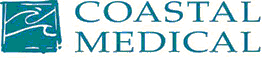 Coastal Medical Position DescriptionCompany:		Coastal Medical, Inc.Title:			Clinical Laboratory TechnicianReports To:		Laboratory Services ManagerSupervises:		N/AJob Summary:	Responsible for preparing specimens for laboratory analysis and ensuring tests have been run and results are received in a timely manner.  Also responsible for providing support to the laboratory, physician, and/or medical office with specific daily duties.Essential Functions of the Position (Illustrative Examples Included)Performs specimen processing/receiving according to established protocolsPerforms laboratory tests and procedures on specimens according to established protocols contained in the procedure manual or as instructed by the Laboratory Manager or Ancillary DirectorMaintains workstation(s) with specific regard to: inventory, quality control and assurance, preventive maintenance and basic housekeepingPerforms phlebotomy techniques, both venipuncture and finger-stick procedures according to stablished protocols on all age groupsMaintains all required workflow logs according to established protocolsEnsures proper distribution of laboratory reports to appropriate clinical personnel according to established protocolOperates and maintains laboratory equipment and instruments according to manufacturer and laboratory procedures, including, processing, patient testing, quality control, calibration, preventive maintenance, basic troubleshooting procedures and proficiency testingActively participates in the training and orientation of new employees and/or studentsAdheres to all safety, infection control, HIPAA and confidentiality policies and proceduresDuties may be modified to meet laboratory needs as directed by the Laboratory Manager or Ancillary DirectorEducation and ExperienceAssociates Degree plus graduation from an accredited school of clinical laboratory training or equivalent experienceLicensed as a clinical laboratory technician by the RI Department of Health or license eligibleASCP or NCA certification preferredWorking ConditionsContinuous exposure to specimens and material considered to be highly infectious and hazardous Moderate lifting, bending, walking and time on feet Operation of electrical equipment/instruments containing moving parts and high-speed centrifugation Use and wearing of protective garments and equipment, which may frequently be bulky, hot and require special environmental and physical adaptationsTravel will be requiredKnowledge, Skills and Ability Ability to work independentlyNeat and friendly appearance Must work well with patients and medical staffAble to multitaskSolid computer skillsStrong attention to detail Exceptional customer service skillsPhysical Effort and DexteritySit and stand for prolonged periods of timeWork and move among all departments of Coastal Medical groupExcellent hand/eye coordinationLift up to 25 poundsManual dexterity to operate personal computers and standard office machines and equipment as it pertains to one’s positionVisual Acuity, Hearing and SpeakingTo transfer information from paper to computer, from computer to computer, and to communicate in person and on the telephone*This position description does not list all duties of the position.  The employee may be asked by his or her supervisor, manager, or director to perform other duties.  The employee will be evaluated in part based on the performance of the tasks contained herein.  SignaturesManager: __________________________________________     Date:  __________________Human Resources: ___________________________________    Date: __________________ Employee signature below constitutes employee's understanding of the requirements, essential functions and duties of the position. Employee Name: _____________________________________    (Please Print)Employee Signature: __________________________________   Date: __________________February 2017